ONLINE_OFFENE KLASSE, 08. August 2022, mit dem Band, für die Schultern...Band, DeckeAnfangsentspannung, mit sehr langsamem ArmkreisenDas „doppelte“ Band um die Handrücken schlingen und die Arme gestreckt an die Ohren – mit leichter Spannung öffnenSo die Ellbogen anwinkeln, Band hinter den Kopf bringenDas Selbe mit geschlossenen gebeugten KnienIm „Squad“Mit großer Schrittstellung, das hintere Knie zur MatteJetzt noch meit Drheung im OK nach re/liGegrätsche Beine und seitl. Streckung im OKVBIm Stehen, den Fuß greifen, ein Bein gestreckt nach vorn/oben heben (Band...?), beide Beine soweit strecken,wie´s geht - beide SeitenFersensitz, Band im Nacken, die Ellbogen vor dem Gesicht zusammen nehmen und mit dem Kopf heben und senkenden ganzen Rücken mitnehmen, rundmachen und aufrichteneine Hand von oben, die andere von unten hinter den Rücken bringen und die Hände oder das Band so eng wie möglich greifenVB , Drehungen zu beiden SeitenIm Liegen, Beinrückseitendehung mit BandEin Bein zur Decke, auch mit angehobenem Kopf, Ellbogen breit ziehenEin Bein zur Seite, auf die gegenüber liegndende Schulter achten – Ball unterlegenEin Bein über den Körper, Schulter!SchmatterlingsBeine mit dem Band, Decke Und/oder Sitzkisseu zwischen den Schulterblättern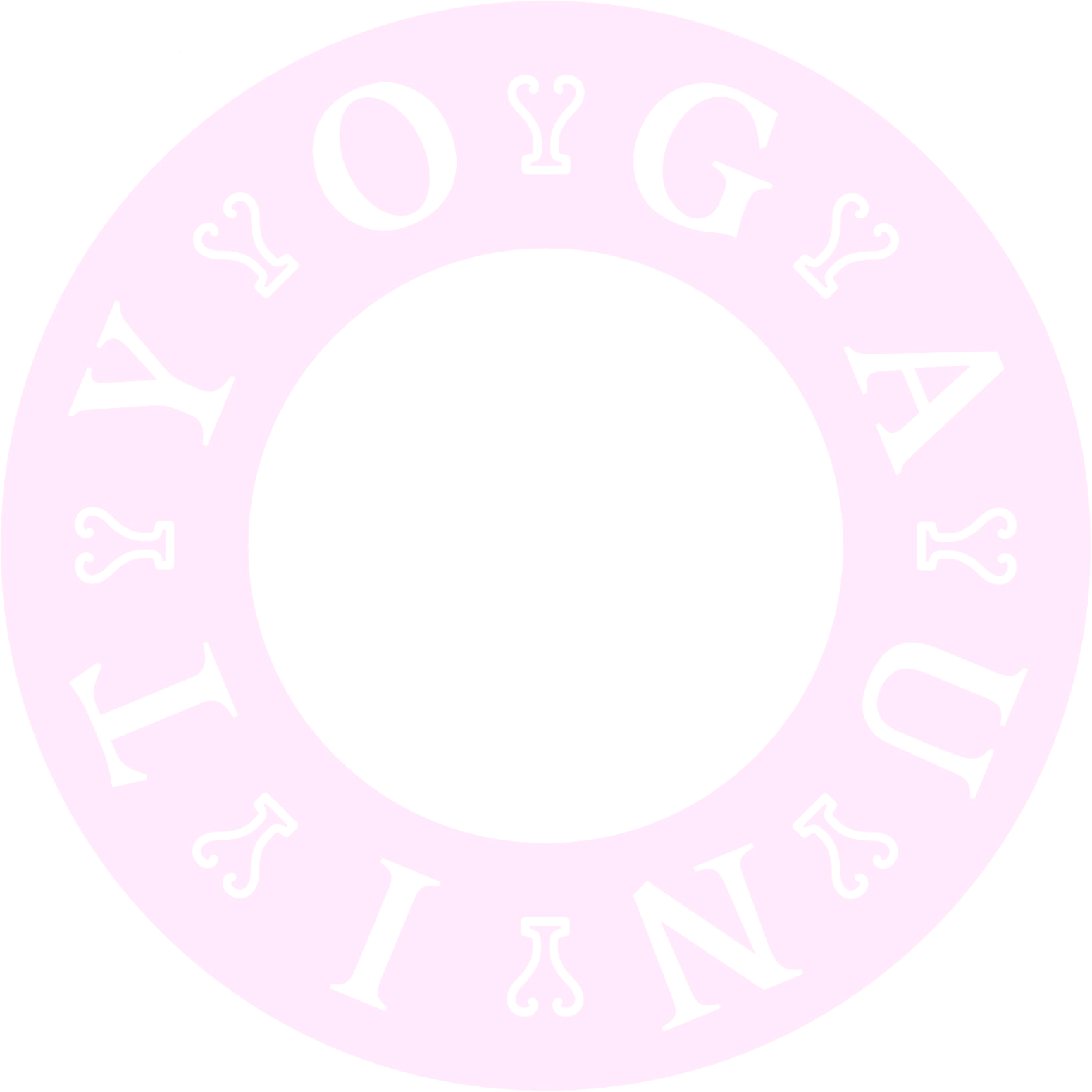 Endentspannung, nach Vorliebe oder im Schmetterling bleiben...!